Oficina del Decano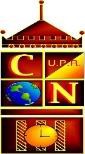 NUEVO INGRESO 801-21viernes, 6 de agosto de 2021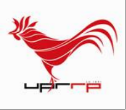 ORIENTACIONES PORDEPARTAMENTOS/PROGRAMAS FACULTAD DE CIENCIAS NATURALESDEPARTAMENTOMETODO DE ORIENTACION 6/AGOSTO/2021ENLACE DE ORIENTACIONBIOLOGIA	TEATROPRESENCIAL – USO DE MASCARILLA Y EVIDENCIA DE VACUNACIONO PRUEBA NEGATIVA DE COVID ES REQUERIDOCIENCIAS AMBIENTALESVIRTUALJoin Zoom Meeting https://us02web.zoom.us/j/86992505960?pwd=WHhidkdmcE pKQlBiOVRaeWhWbG9Rdz09CIENCIAS DE COMPUTOSESTUDIOSVIRTUALJoin Zoom Meeting https://us02web.zoom.us/j/82733892728?pwd=aGlmMVgzNkx oNWhRdGN4WkpVYUMrUT09PRESENCIAL – USO DE MASCARILLA Y EVIDENCIA DEINTERDISCIPLINARIOS	ANF. 1 ESGEFISICA	VIRTUALMATEMATICA	VIRTUALVACUNACIONO PRUEBA NEGATIVA DE COVID ES REQUERIDOJoin Zoom Meeting https://us02web.zoom.us/j/85636701001?pwd=cXJLYUF5WDl0 Z1FnQ3BHdElyT0t5dz09Join Zoom Meeting https://us02web.zoom.us/j/87313082333?pwd=bHJhYUpNd3pr UGNLT3BSZGtwa0lJUT09Unirse a la reunión vía Microsoft Teamshttps://teams.microsoft.com/l/meetup-NUTRICION YDIETETICAVIRTUALjoin/19%3a5XmTnMYragL1tPnXkWwmLrmMCNvgZVM-YD88RNgc- DU1%40thread.tacv2/1628084077005?context=%7b%22Tid%22%3a%220dfa5dc0- 036f-4615-99e4-94af822f2b84%22%2c%22Oid%22%3a%22ecb99b7a-08cd-48ba-9fdf-8b5c37405e4d%22%7dUnirse a la reunión ZoomQUIMICA	VIRTUALhttps://us02web.zoom.us/j/88434514520?pwd=dVNka1BnUVo yWmdKRnVkMHM4WVNIdz09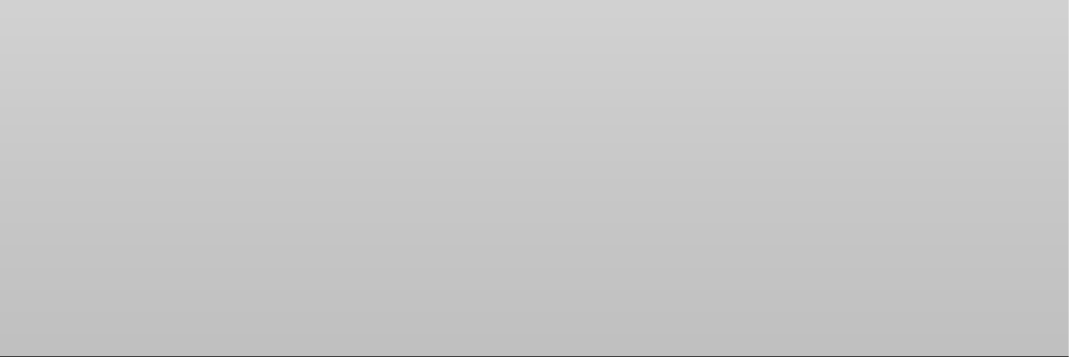 Cambios específicos al programa 1:30 pm – 4:00 pmBiblioteca FCNSi adelantó cursos durante el verano o tiene evidencia de sus resultados de nivel avanzado del College Board, este es el momento de presentar evidencia y realizar el cambio necesario.